                                                 Sample Submission Form				                                                                                                                                                                                Date-TCSPC based confocal microscope (Make: Becker Hickl, Model: DCS-120)   Department of Chemistry, IIT Patna, Bihta-801106, India; Phone 06115-233808User name Address for communicationMail id:Mail id:Mobile no:Mobile no:Supervisor name & Designation:Supervisor name & Designation:Supervisor name & Designation:Supervisor name & Designation:Supervisor Signature:Supervisor Signature:Supervisor Signature:Supervisor Signature:Technique to be used:Fluorescence Lifetime Imaging (FLIM) Fluorescence Lifetime Imaging (FLIM) Fluorescence Lifetime Imaging (FLIM) Payment details: SBI i-collect no:Amount:Amount:DateSample Details:Number of Sample:Sample code:Excitation wavelength : 405/445/488/510/640 nm Objective:20X or 40X (air spaced) 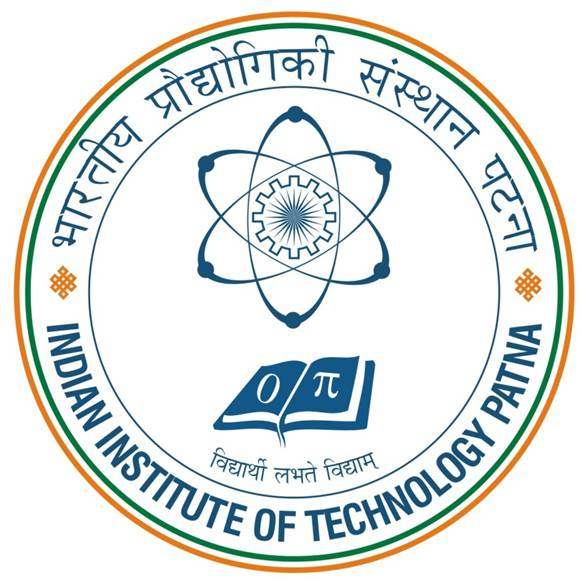 